APSTIPRINĀTSSabiedrības ar ierobežotu atbildību „Daugavpils ūdens”iepirkumu komisijas 2023. gada 5. oktobra sēdēprotokols Nr.1Iepirkumu procedūras“Kanalizācijas sistēmu uzmavu, pāreju, trejgabalu, līkumu, noslēgtapu un citu viedgabalu un papildus materiālu piegāde” identifikācijas Nr. DŪ 2023/41Vispārīgā informācijaIepirkuma procedūras identifikācijas numurs: DŪ 2023/41Pasūtītāja nosaukums, adrese un rekvizīti:Pasūtītāja prasībām atbilstošo piedāvājumu izvēles kritērijs: saimnieciski visizdevīgākais piedāvājums, kuru nosaka ņemot vērā tikai cenu, t.i. – piedāvājums ar zemāko cenu. Iepirkuma priekšmeta aprakstsIepirkuma priekšmets: preču piegāde ūdensvada un kanalizācijas sistēmu uzturēšanai saskaņā ar tehniskās specifikācijas (1.pielikums) un iepirkuma līguma (4.pielikums) prasībām. Iepirkuma priekšmets nav sadalīts daļās.Iepirkuma priekšmeta CPV kodi: 44160000-9 Cauruļvadi, cauruļvadu līnijas, caurules, apvalki, un saistīti izstrādājumi, 44130000-0 Kanalizācijas šahtas, 42131145-4 Pretvārsti, 44164310-3 Caurules un veidgabali.Paredzamā līgumcena 12 100.00 EUR bez PVN.Pretendentam ir jānodrošina piedāvājuma iesniegšana par visām tehniskajā specifikācijā norādītām pozīcijām.Pretendents nav tiesīgs iesniegt piedāvājumu variantus. Viens pretendents var iesniegt tikai vienu piedāvājumu.Iepirkuma priekšmeta apjoms un apraksts noteikts iepirkuma Nolikumam pievienotajā tehniskajā specifikācijā (1.pielikums).Iepirkuma līguma izpildes laiks, vieta un svarīgākie nosacījumiIepirkuma rezultātā paredzēts noslēgt iepirkuma līgumu saskaņā ar tā projektu, kurš pievienots nolikuma 4.pielikumā, ar 1 (vienu) pretendentu, kura piedāvājums ar iepirkumu komisijas lēmumu tiks atzīts par atbilstošu Pasūtītāja izvirzītajām prasībām un saimnieciski visizdevīgākais ņemot vērā tikai cenu, t.i. – piedāvājums ar zemāko cenu.Iepirkuma līguma darbības termiņš – no līguma spēkā stāšanās brīža līdz brīdim, kamēr tiek sasniegts Pasūtītāja organizētā iepirkuma ietvaros noteiktais limits jeb maksimālā Līguma kopējā summa. Jebkurā gadījumā līgums darbojas ne ilgāk par 19.09.2024.Saskaņā ar iepirkuma līguma nosacījumiem Pasūtītājs nepieciešamības gadījumā veiks pieprasījumu par konkrēto preču esamību mazumtirdzniecības vietā un to iegādi. Pasūtīto preču cena, izņemot tās preces, kas nav norādītas tehniskajā specifikācijā, nevar pārsniegt attiecīgā pretendenta finanšu piedāvājumā norādītās cenas, kuras ir fiksētas un saistošas abām Pusēm.Pasūtīto preču vienības cenas, kas norādītas tehniskajā un finanšu piedāvājumā ir fiksētas un nav maināmas visā līguma izpildes laikā.Gadījumā, ja Pasūtītājs veic pasūtījumu par tehniskajā specifikācijā neminētu preci, tad puses vienojas par piegādes termiņu un cenu.Iepirkuma līgumu slēdz ne agrāk kā nākamajā darbdienā pēc nogaidīšanas termiņa beigām.Pasūtītajam nav pienākums iztērēt visu līguma summu.Preču piegādes vieta – Pasūtītāja juridiskajā adresē Ūdensvada ielā 3, Daugavpilī vai citā Pasūtītāja noradītā adresē Daugavpils pilsētas administratīvajā teritorijā. Noteiktos gadījumos jānodrošina piegāde uz Pasūtītāja norādīto remontdarbu veikšanas vietu, kas ir Daugavpils pilsētas administratīvās teritorijas robežās.Atsevišķos gadījumos, ņemot vērā preču apjomu un izmēru, Pasūtītājs tiesīgs veikt pašizvešanu no Izpildītāja mazumtirdzniecības vietas, kas atrodas Daugavpils pilsētas teritorijā vai 1 (viena) kilometra attālumā no Daugavpils pilsētas administratīvās teritorijas robežas.Izraudzītajam pretendentam iepirkuma līgums jāparaksta 5 (piecu) dienu laikā no pasūtītāja nosūtītā uzaicinājuma parakstīt iepirkuma līgumu. Ja norādītajā termiņā uzvarētājs neparaksta iepirkuma līgumu, tas tiek uzskatīts par atteikumu to noslēgt un pretendents tiek izslēgts no dalības iepirkuma procedūrā. Tādā gadījumā iepirkuma līgums tiek piedāvāts noslēgšanai nākamajam pretendentam saskaņā ar iepirkumu komisijas veikto piedāvājumu salīdzinājumu.Informācija par iepirkumuInformāciju par iepirkumu pasūtītājs publicē savā mājas lapā www.daugavpils.udens.lv – sadaļā “Iepirkumi un mantas atsavināšana”, Daugavpils valstspilsētas pašvaldības mājas lapā www.daugavpils.lv, kā arī iepirkumu datubāzē www.iepirkumi.lv.  Ieinteresēto piegādātāju pienākums ir pastāvīgi sekot līdzi aktuālajai informācijai minētajās mājas lapās par konkrēto iepirkumu. Komisija nav atbildīga par to, ja kāda ieinteresētā persona nav iepazinusies ar informāciju, kurai ir nodrošināta brīva un tieša elektroniskā pieeja.Piedāvājumu iesniegšanas kārtībaPiedāvājumu jāiesniedz personīgi, nosūtot pa pastu, vai elektroniski, ja piedāvājums ir parakstīts ar drošu elektronisko parakstu;Iesniegšanas vieta – SIA “Daugavpils ūdens”, Ūdensvada ielā 3, Daugavpilī, Latvijas Republika, LV-5401, administratīvās ēkas 106.kab., vai,  ja piedāvājums tiks sūtīts elektroniski iepirkumu.komisija@daugavpils.udens.lv sūtījuma tēmā norādot iepirkuma nosaukumu un identifikācijas numuru. Pasta sūtījumam jābūt nogādātam 5.2.punktā norādītajā adresē līdz 5.4.punktā noteiktajam termiņam un par to pilnu atbildību uzņemas iesniedzējs. Piedāvājuma iesniegšanas termiņš – līdz 2023. gada 20. oktobrim plkst. 10.00. Iesniegto piedāvājumu atvēršana notiks 2023. gada 20. oktobrī plkst. 10.00, Ūdensvada ielā 3, Daugavpilī, SIA “Daugavpils ūdens” pārvaldes ēkā. Iesniegto piedāvājumu atvēršana ir atklāta. Piedāvājums, kas iesniegts pēc minētā termiņa, netiks izskatīts un neatvērts tiks atdots vai nosūtīts atpakaļ iesniedzējam. Elektroniski iesniegts piedāvājums, kurš tiks iesniegts neievērojot šī nolikumā noteiktās prasības elektronisko piedāvājumu iesniegšanai, netiks izskatīts. Piedāvājumu vērtēšanu un lēmumu pieņemšanu komisijas veic slēgtā sēdē. Pretendenta iesniegtais piedāvājums nozīmē pilnīgu šīs iepirkuma procedūras Nolikuma noteikumu pieņemšanu un atbildību par to izpildi. Prasības attiecībā uz piedāvājuma noformējumu un iesniegšanuPretendents sagatavo un iesniedz piedāvājumu saskaņā ar iepirkuma procedūras dokumentu prasībām.Ja piedāvājumu sagatavo un iesniedz elektroniski, piegādātājs ir tiesīgs ar vienu drošu elektronisko parakstu parakstīt visus dokumentus kā vienu kopumu vai katru atsevišķi. Piedāvājums jāsagatavo latviešu valodā, drukātā veidā, vienā eksemplārā. Piedāvājumā iekļautos dokumentus var iesniegt citā valodā, šādā gadījumā dokumentiem jāpievieno tulkojums latviešu valodā ar apliecinājumu par tulkojuma pareizību saskaņā ar spēkā esošo attiecīgo jomu regulējošo normatīvo aktu prasībām. Pretējā gadījumā komisija ir tiesīga uzskatīt, ka attiecīgais atlases vai kvalifikācijas dokuments nav iesniegts. Piedāvājums jāiesniedz slēgtā aploksnē un aizzīmogotā iepakojumā (aploksnē). Uz iepakojuma jānorāda:Sabiedrības ar ierobežotu atbildību “Daugavpils ūdens”Ūdensvada iela 3, Daugavpils , Latvija, LV – 5401Piedāvājums iepirkuma procedūrai“Kanalizācijas sistēmu uzmavu, pāreju, trejgabalu, līkumu, noslēgtapu un citu viedgabalu un papildus materiālu piegāde” identifikācijas Nr. DŪ 2023/41Neatvērt līdz 2023. gada 20. oktobrim, plkst. 10.00<Pretendenta nosaukums, juridiskā adrese un reģistrācijas numurs, kontaktpersona, tālrunis>Ja piedāvājumu iesniedz elektroniski, iepirkuma procedūras nosaukumu, identifikācijas numuru un iepirkuma daļas numuru un nosaukumu ar norādi par piedāvājuma atvēršanas datumu un laiku ir jāiekļauj elektroniskās vēstules tēmā.Piedāvājuma sākumā pēc titullapas jābūt piedāvājuma satura radītājam, aiz kura seko visi pārējie piedāvājumā iekļaujamie dokumenti.Piedāvājumā iekļautajiem dokumentiem, kā arī kopijām un tulkojumiem jābūt noformētiem atbilstoši spēkā esošo dokumentu izstrādāšanas un noformēšanas kārtību regulējošo normatīvo aktu prasībām.Visiem piedāvājumā iekļautajiem dokumentiem (izņemot piedāvājuma nodrošinājumu, ja tāds ir paredzēts) jābūt caurauklotiem un apzīmogotiem tā, lai to nebūtu iespējams atdalīt, visām lapām jābūt sanumurētām. Piedāvājuma nodrošinājums, ja tāds paredzēts, iesniedzams kā atsevišķs dokuments.Pretendents iesniedz parakstītu piedāvājumu. Piedāvājumu paraksta pretendenta amatpersona, kuras pārstāvības tiesības ir reģistrētas likumā noteiktajā kārtībā, jeb pilnvarotā persona, pievienojot attiecīgās pilnvaras oriģinālu vai apliecinātu kopiju. Ja piedāvājums tiek iesniegts elektroniski, gan pilnvarai, gan arī piedāvājumam jābūt parakstītiem elektroniski ar drošu elektronisko parakstu.Pieteikums un finanšu piedāvājums jāsagatavo saskaņā ar iepirkuma procedūras nolikumam pievienotajām veidnēm.Pretendentu iesniegtie dokumenti pēc iepirkuma pabeigšanas netiek atdoti atpakaļ (izņemot piedāvājuma nodrošinājumu, ja tāds paredzēts).Prasības piedāvājuma nodrošinājumam un saistību izpildes nodrošinājumamPiedāvājuma nodrošinājums nav paredzēts.Līguma izpildes garantija nav paredzēta.Piedāvājuma derīguma termiņš: 60 dienas no piedāvājumu iesniegšanas termiņa beigām (nolikuma 5.4. punkts).Prasības pretendentam un iesniedzamie dokumentiPretendentu kvalifikācijas prasības ir obligātas visiem pretendentiem, kas vēlas iegūt tiesības noslēgt iepirkuma līgumu.Noteikumi, kā piegādātāju apvienībām ir jāizpilda prasības attiecībā uz tehniskajām un profesionālajām spējāmPretendents var balstīties uz citu personu tehniskajām un profesionālajām iespējām, ja tas ir nepieciešams konkrētā iepirkuma līguma izpildei, neatkarīgi no savstarpējo attiecību tiesiskā rakstura. Šādā gadījumā pretendents pierāda pasūtītājam, ka tā rīcībā būs nepieciešamie resursi, iesniedzot šo personu apliecinājumu vai vienošanos par nepieciešamo resursu nodošanu pretendenta rīcībā. Pretendents, lai apliecinātu profesionālo pieredzi vai pasūtītāja prasībām atbilstoša personāla pieejamību, var balstīties uz citu personu iespējām tikai tad, ja šīs personas sniegs pakalpojumus, kuru izpildei attiecīgās spējas ir nepieciešamas.Ja piedāvājumu iesniedz piegādātāju apvienība, piedāvājumam ir jāpievieno piegādātāju apvienības dalībnieku starpā noslēgta vienošanās vai cits dokuments, kas saistošs visiem apvienības dalībniekiem un kurā noteikts pilnvarojums vienam no dalībniekiem pārstāvēt piegādātāju apvienību iepirkuma procedūrā un dalībnieku vārdā parakstīt piedāvājuma dokumentus, kā arī citi nosacījumi, piemēram, veicamo darbu apjoms. Vienošanās (dokumentā) jāparedz, ka piegādātāju apvienība, ja attiecībā uz to tiks pieņemts lēmums slēgt iepirkuma līgumu, pēc savas izvēles izveidojas atbilstoši noteiktam juridiskam statusam vai noslēdz sabiedrības līgumu, vienojoties par apvienības dalībnieku atbildības sadalījumu, ja tas nepieciešams iepirkuma līguma noteikumu sekmīgai izpildei. Ja piedāvājumu iesniedz piegādātāju apvienība, pieredzi pretendents kā piegādātāju apvienība var apliecināt kopumā, proti, jebkurš piegādātāju apvienības dalībnieks.Atbilstību kvalifikācijas prasībām, kas izvirzītas saskaņā ar Sabiedrisko pakalpojumu sniedzēju iepirkumu likuma 52.pantu, pretendents kā piegādātāju apvienība var apliecināt kopumā.Piedāvājuma vērtēšana un izvēlePiedāvājumu vērtēšanas laikā komisija pārbauda pretendentu atbilstību noteiktajām pretendentu kvalifikācijas prasībām, kā arī pārbauda piedāvājuma atbilstību nolikuma prasībām, pārbaudot tajā esošas informācijas atbilstību pasūtītāja izvirzītajām prasībām, pēc dokumentiem un publiskajā apritē esošās Pasūtītāja iegūtās informācijas. Neatbilstoši piedāvājumi tiek noraidīti.Pretendentu piedāvājumu pārbaudes laikā komisija noskaidro pretendenta kompetenci un atbilstību pasūtītāja prasībām pēc dokumentiem, kas pretendentam jāiesniedz saskaņā ar šī nolikuma prasībām, kā arī no publiskajā apritē esošās pasūtītāja iegūtās informācijas.Ja pretendenta piedāvājums neatbilst kādai Pasūtītāja izvirzītajai prasībai, komisija tā piedāvājumu tālāk neizskata un pretendentu izslēdz no turpmākās dalības iepirkumā.Ja pretendenta piedāvājums skaidri, viennozīmīgi un nepārprotami neatspoguļo izvirzīto prasību izpildi, komisija šo piedāvājumu noraida un tālāk neizskata.Piedāvājumu vērtēšanas laikā komisija pārbauda, vai piedāvājumos nav aritmētisko kļūdu. Ja kļūdas tiek konstatētas, komisija tās izlabo. Par kļūdu labojumu un laboto piedāvājuma summu Pasūtītājs paziņo Pretendentam, kura pieļautās kļūdas labotas. Vērtējot finanšu piedāvājumu, Pasūtītājs ņem vērā labojumus.Pretendentam ir jānodrošina piedāvājuma iesniegšana saskaņā ar nolikuma un tehniskās specifikācijas prasībām. Pasūtītājs piešķir līguma slēgšanas tiesības 1 (vienam) pretendentam, kura iesniegtais piedāvājums atzīts par saimnieciski visizdevīgāko piedāvājumu, kuru nosaka, ņemot vērā tikai cenu, t.i. piedāvājumu ar zemāko cenu.Ja Pasūtītājs, pirms pieņem lēmumu par līguma slēgšanas tiesību piešķiršanu, konstatē, ka vismaz divu piedāvājumu novērtējums atbilstoši piedāvājuma izvērtēšanas kritērijiem ir vienāds, tad Iepirkuma uzvarētājs tiks noteikts veicot izlozi.Izlozes rīkošanas gadījumā Pretendentiem 5 (piecu) darba dienas pirms izlozes rīkošana tiks nosūtīts uzaicinājums uz izlozi, norādot izlozes vietu, laiku un izlozes kārtību. Pretendentam ir tiesības, bet ne pienākums piedalīties izlozē. Ja Pretendents nepiedalīsies izlozē, tad viņam nav tiesības celt iebildumus par notikušās izlozes rezultātiem.Pēc lēmuma par līguma slēgšanas tiesību piešķiršanas pieņemšanas komisija pārbauda, vai attiecībā uz Pretendentu nepastāv Sabiedrisko pakalpojumu sniedzēju iepirkumu likuma 48.panta otrā daļā minētie izslēgšanas nosacījumi, kas attiecināmi uz Valsts ieņēmumu dienesta administrējamo nodokļu parādu pārbaudi un uz maksātnespējas procesu, saimnieciskās darbības apturēšanu vai likvidēšanu.Pretendentam, kuram būtu piešķiramas līguma slēgšanas tiesības, 10 (desmit) dienu laikā no iepirkuma komisijas pieprasījuma nosūtīšanas dienas jāiesniedz kompetentu institūciju izsniegtās izziņas par to, ka attiecībā uz Pretendentu nepastāv Sabiedrisko pakalpojumu sniedzēju iepirkumu likuma (turpmāk – SPSIL) 48.panta otrā daļā minētie izslēgšanas nosacījumi, kas attiecināmi uz Valsts ieņēmumu dienesta administrējamo nodokļu parādu pārbaudi un uz maksātnespējas procesu, saimnieciskās darbības apturēšanu vai likvidēšanu. Ja Pretendents noteiktajā termiņā neiesniedz minētas izziņas iepirkumu komisijai, tas tiek izslēgts no tālākas dalības iepirkuma procedūrā. Komisijai ir tiesības nepieprasīt minētās izziņas, ja tā pati ātri un sekmīgi var pārliecināties par izslēgšanas nosacījumu neesamību Elektronisko iepirkumu sistēmā (EIS) vai citās publiski pieejamās datu bāzēs. Ārvalstī reģistrētam Pretendentam jāiesniedz kompetentas attiecīgās valsts institūcijas izsniegts dokuments (kopija), atbilstoši tās valsts normatīvo aktu prasībām, kas apliecina, ka uz Pretendentu nepastāv minētie izslēgšanas nosacījumi. Kompetento institūciju izsniegtās izziņas un citus dokumentus, ko izsniedz Latvijas Republikas institūcijas, Pasūtītājs pieņem un atzīst, ja tie izdoti ne agrāk kā vienu mēnesi pirms iesniegšanas dienas, bet ārvalstu kompetento institūciju izziņas, ja tās izdotas ne agrāk kā sešus mēnešus pirms iesniegšanas dienas, ja izziņas vai dokumenta izdevējs nav norādījis īsāku tā derīguma termiņu.Personu apvienībai, attiecībā uz kuru pieņemts lēmums slēgt līgumu, līdz līguma slēgšanas brīdim obligāti jāreģistrējas kā pilnsabiedrībai vai līgumsabiedrībai Latvijas Republikas normatīvajos aktos noteiktajā kārtībā.Pretendenta pienākumi un tiesībasPienākums iepirkuma komisijas noteiktajā termiņā sniegt atbildes uz iepirkuma komisijas pieprasījumiem par papildus informāciju.Pienākums segt visas un jebkuras izmaksas, kas saistītas ar piedāvājumu sagatavošanu un iesniegšanu neatkarīgi no iepirkuma rezultāta.Tiesības pirms piedāvājumu iesniegšanas termiņa beigām grozīt vai atsaukt iesniegto piedāvājumu. Ja pretendents groza piedāvājumu, tas iesniedz jaunu piedāvājumu ar atzīmi “GROZĪTAIS”. Tādā gadījumā komisija vērtē grozīto piedāvājumu.Tiesības ne vēlāk kā 6 (sešas) darba dienas pirms piedāvājumu iesniegšanas termiņa beigām pieprasīt iepirkuma komisijai papildus informāciju par iepirkuma procedūras norises kārtību un iepirkuma priekšmetu.Tiesības apstrīdēt iepirkuma komisijas lēmumu par iepirkuma līguma slēgšanas tiesību piešķiršanu, sūdzību iesniedzot SIA “Daugavpils ūdens” 5 (piecu) darba dienu laikā no rezultātu paziņošanas brīža.Iepirkuma komisijas pienākumi un tiesībasPienākums nodrošināt pretendentu brīvu konkurenci, kā arī vienlīdzīgu un taisnīgu attieksmi pret tiem.Tiesības pārbaudīt nepieciešamo informāciju kompetentā institūcijā, publiski pieejamās datu bāzēs vai citos publiski pieejamos avotos, kā arī lūgt, lai pretendents izskaidro dokumentus, kas iesniegti komisijai.Tiesības labot aritmētiskās kļūdas pretendenta piedāvājumā, informējot par to pretendentu.Tiesības pieaicināt atzinumu sniegšanai neatkarīgus ekspertus ar padomdevēja tiesībām.Iepirkuma komisija ir tiesīga pretendentu kvalifikācijas un piedāvājumu atbilstības pārbaudi veikt tikai pretendentam, kuram būtu piešķiramas iepirkuma līguma slēgšanas tiesības.Pasūtītājs ir tiesīgs pārtraukt vai izbeigt iepirkumu un neslēgt līgumu, ja tam ir objektīvs pamatojums.Tiesības izvēlēties nākamo saimnieciski visizdevīgāko piedāvājumu no piedāvājumiem ar zemāko cenu, ja izraudzītais pretendents nenoslēdz iepirkuma līgumu ar pasūtītāju tā norādītajā termiņā.Tiesības izdarīt grozījumus šajā iepirkuma procedūras nolikumā pirms piedāvājumu iesniegšanas termiņa beigām, publiskojot to saturu savā mājas lapā www.daugavpils.udens.lv, sadaļā “Iepirkumi un mantas atsavināšana”, kā arī Daugavpils valstspilsētas pašvaldības mājas lapā www.daugavpils.lv.Pielikumā:1.pielikums – Tehniskā specifikācija;2.pielikums – Pieteikuma dalībai iepirkuma procedūrā veidne;3.pielikums – Finanšu piedāvājuma sagatavošanas vadlīnijas un finanšu piedāvājuma veidne;4.pielikums – Iepirkuma līguma projekts.1.pielikumsTEHNISKĀ SPECIFIKĀCIJAPubliskai sarunu procedūrai“Kanalizācijas sistēmu uzmavu, pāreju, trejgabalu, līkumu, noslēgtapu un citu viedgabalu un papildus materiālu piegāde” identifikācijas Nr. DŪ 2023/41Veidgabali (t.sk. uzmavas, līkumi, noslēgtapas, trejgabali, pārejas, redukcijas), izmantojamie pašteces kanalizācijas sistēmās no PVC (no neplastificēta polivinilhlorīda) caurulēm.Kopējās tehniskās prasības PVC  veidgabaliemVeidgabaliem jābūt paredzētiem izmantošanai pašteces kanalizācijas sistēmās no PVC caurulēm SN8 klases, kas nozīmē, ka caurules aploces stingrums ir vismaz 8kN/m2. Gumijas blīvējumi, ja tādi paredzēti, jābūt veidgabalu komplektā.PCV veidgabaliem jāatbilst LVS EN 13476-2:2007 “Plastmasas cauruļvadu sistēmas pašteces drenāžai un kanalizācijai. Daudzslāņu cauruļvadu sistēmas no neplastificēta polivinilhlorīda (PVC-U), polipropilēna (PP) un polietilēna (PE). 2 daļa: Tehniskie noteikumi caurulēm un veidgabaliem ar gludu iekšējo un ārējo virsmu un cauruļvadu sistēmai, A tips.”Indikatīva informācija:Uzmavas  (PVC) Uzmavas paredzētas PVC caurules glūdu galu (bez uzmavas, vai nogriezumiem) savienošanaiGala noslēgi  (aizbāzni) (PVC)Līkumi (liekumi) (PVC)Trejgabali  (T-gabali)(PVC)1.5. Aizsarguzmavas PVC caurulēm (garums min 110mm )1.6. PVC pāreja (redukcija) PVC caurulēm1.7. PVC pāreja uz ķetu (čuguna) caurulēm1.8. PVC pāreja uz betonu1.9. PVC remonuzmavasVeidgabali (t.sk. uzmavas, līkumi, noslēgtapas, trejgabali, pārejas, redukcijas ), izmantojamie pašteces kanalizācijas sistēmās no PP (no polipropilēna) caurulēmKopējas tehniskas prasības PP  veidgabaliemVeidgabaliem jābūt paredzētiem izmantošanai pašteces kanalizācijas sistēmās no PVC caurulēm SN8 klases, kas nozīmē, ka caurules aploces stingrumam jābūt vismaz 8kN/m2. Gumijas blīvējumi, ja tādi paredzēti uzstādīšanai, jābūt veidgabalu komplektā vai atbilstošām izmaksām jābūt iekļautam veidgabalu cenā.  PP veidgabaliem jāatbilst LVS EN 13476-3+A1:2009 “Plastmasas cauruļvadu sistēmas pašteces drenāžai un kanalizācijai. Daudzslāņu cauruļvadu sistēmas no neplastificēta polivinilhlorīda (PVC-U), polipropilēna (PP) un polietilēna (PE). 3. daļa: Tehniskie noteikumi caurulēm un veidgabaliem ar gludu iekšējo un profilētu ārējo virsmu un cauruļvadu sistēmai, B tips”Indikatīva informācija: 2.1. PP uzmavas (dubultuzmavas)Uzmavas paredzētas PP cauruļu gludu vai nogrieztu galu savienošanai2.2. PP remonta uzmavas2.3. PP gala noslēgi2.4. PP redukcijas uzmavas2.5. PP līkumi (liekumi)2.6. PP trejgabali 2.7. Blīvgumijas PP uzmavām2.8. Aizsarguzmavas PP caurulēm 2.9. PP pārejas (PP – PVC )Pārejas (PP-PVC) paredzētas dažādu materiālu (no PP un PVC) caurules savienošanaiMateriāli kanalizācijas cauruļvada pievienošanai uz vietas kanalizācijas cauruļvadam vai plastmasas akām.3.1. Uz vietas uzstādāma uzmava (“in situ”)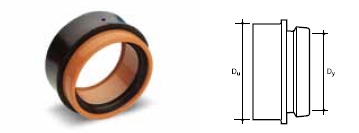 Indikatīva informācija par uzmavām3.2. Uz vietas uzstādamas uzmavu frēze.Paredzēta PVC vai PP caurules urbšanai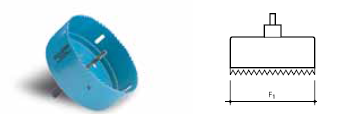 Indikatīva informācija frēzēmSlīdviela (slīdsmēre) kanalizācijas cauruļvadu no PE, PVC caurulēmIeziežama slīdviela uz silikona bāzes, sala izturīga, neitrāla (aptuveni PH 7), krēmveidīgas konsistences, baltā krāsa bez smaržas. Izmantojama, lai atvieglotu plastmasas caurules vai fasondaļas savienošanu. Slīdvielai jābūt tādai, lai tā nezaudētu savas īpašības mitrā vidē, aizkavētu gumijas blīvgredzena novecošanu.Indikatīva informācija par slīdvielāmPašteces kanalizācijas sistēmas plastmasas akas D400Iebūves dziļums no 1,0m līdz 5,0m.Kanalizācijas akas D400 sastāvdaļas:plastmasas pamatne ar trīs ievadiem un vienu izlaidi komplektā ar gumijas blīvējumu (pamatnes un stāvcaurules savienošanas vietā)polipropilēna (PP) stāvcaurule DN/OD400 (stāvcaurules augstums var mainīties atkarība  no pasūtījuma),polietilēna (PE) gludsienu caurule DN/OD315, kas ir teleskopiski savienota ar stāvcaurili (pieņemts, ka regulējamais augstums sastāda min 0,3m),gumijas manšete (blīvgredzens) DN400/315* (paredzēts gludsienas PE caurules un PP stavcaurules savienošanas hermētiskumu),apaļa ķeta lūka ar rāmi, atvere min 315mm, slodzes klase D400 (40t.), jāatbilst EN124 prasībām.*- minēta blīvgredzena izmēri ir orientējoši, to forma un daudzums var mainīties atkarībā no dažādu ražotāju tehnisko risinājumu hermētiskuma nodrošināšanai.Piegādātajām jānodrošina gan kanalizācijas akas D400 piegāde komplektā, gan katras sastāvdaļas atsevišķu piegādi.**- tabulā norādīts stāvcaurules garums 1,0m, līdz ar ko Piegādātajām nepieciešams norādīt tabulā PP caurules DN400 vienu garum-metru izcenojumu. Pasūtītājs norādīs akas stāvcaurules garumu kanalizācijas akas D400 pasūtīšanas gaitā. Paredzēts, kā stāvcaurules garums var būt no 0,5m līdz 5m.Piegādes noteikumiIzpildītājs nodrošina preču pieejamību lielākos apjomos savā mazumtirdzniecības vietā Daugavpilī – ne vairāk kā 3 darba dienu laikā no pasūtīšanas brīža (pasūtīšana pa e-pastu).Pasūtītājs negarantē maksimālā apjoma un visu pozīciju iegādi līguma darbības laikā.Atsevišķos gadījumos, ņemot vērā preču apjomu, Pasūtītājs tiesīgs veikt pašizvešanu no Izpildītāja mazumtirdzniecības vietas Daugavpils pilsētas administratīvas teritorijas robežās vai 1 (viena) kilometra attālumā no Daugavpils pilsētas administratīvās teritorijas robežas. Atsevišķos gadījumos, kad Pasūtītājam rodas ārkārtēja situācija, savlaicīgi informējot Pretendentu, pasūtītājam ir iespēja iegādāties preces un Pretendents nodrošina preču pārvadāšanu ārpus darba laika.Preču piegāde notiek uz Pasūtītāja juridisko adresi SIA “Daugavpils ūdens” Ūdensvada ielā 3, Daugavpilī, saskaņā ar Pasūtītāja pieprasījuma (mutisku vai rakstisku ar e-pasta starpniecību)  - 3 darba dienu laikā no pasūtīšanas brīža. Preču piegāde ārkārtas situācijās (steidzīgi pasūtījumi) notiek saskaņā ar Pasūtītāja pieprasījuma (mutisku vai rakstisku ar e-pasta starpniecību) – 24 stundas laikā no pasūtīšanas brīža.Visiem tehniskajā specifikācijā izmantotājiem attēliem ir tikai paskaidrojošs raksturojums.Sniedzot piedāvājumu obligāti norādīt materiālu ražotājus.2.pielikumsPIETEIKUMS DALĪBAI IEPIRKUMA PROCEDŪRĀPubliskai sarunu procedūrai“Kanalizācijas sistēmu uzmavu, pāreju, trejgabalu, līkumu, noslēgtapu un citu viedgabalu un papildus materiālu piegāde” identifikācijas Nr. DŪ 2023/41Informācija par pretendentu:ar šā pieteikuma iesniegšanu Pretendents: piesakās piedalīties iepirkuma procedūrā <iepirkuma nosaukums un identifikācijas Nr.>;apņemas ievērot iepirkuma procedūras nolikuma prasības un piekrīt visiem tā noteikumiem;apliecina gatavību piegādāt preci saskaņā ar Pasūtītāja prasībām iepirkuma procedūrā <iepirkuma nosaukums un identifikācijas Nr.> un pārdot preci par finanšu piedāvājumā norādītajām cenām;apliecina, ka pretendenta saimnieciskā darbība nav apturēta vai pārtraukta, nav uzsākts process par Pretendenta maksātnespēju vai bankrotu;Pretendents (ja Pretendents ir fiziska vai juridiska persona), personālsabiedrība un visi personālsabiedrības biedri (ja Pretendents ir personālsabiedrība) vai visi personu apvienības dalībnieki (ja Pretendents ir personu apvienība) apliecina, ka attiecībā uz Pretendentu nepastāv Sabiedrisko pakalpojumu sniedzēju iepirkumu likuma 48.panta otrā daļā minētie izslēgšanas nosacījumi, kas attiecināmi uz Valsts ieņēmumu dienesta administrējamo nodokļu parādu pārbaudi un uz maksātnespējas procesu, saimnieciskās darbības apturēšanu vai likvidēšanu;atzīst sava piedāvājuma spēkā esamību līdz attiecīgā iepirkuma līguma noslēgšanai, bet ne ilgāk kā <norādīt piedāvājuma derīguma termiņu saskaņā ar nolikuma prasībām>;apliecina, ka veiks uzņemto saistību izpildi un Preču piegādi atbilstoši Pasūtītāja izvirzītajām prasībām.apliecina, ka ir pilnībā iepazinies ar visu dokumentāciju, kas nepieciešama iepirkuma līguma izpildei un tā ir pilnībā saprotama;apliecina, ka nolikumam pievienotā iepirkuma līguma projekta noteikumi ir saprotami un pieņemami;apliecina, ka piekrīt nolikumam pievienotā iepirkuma līguma projekta noteikumiem un ir gatavs līguma noslēgšanas tiesību piešķiršanas gadījumā noslēgt iepirkuma līgumu ar Pasūtītāju saskaņā ar nolikumam pievienotā iepirkuma līguma projekta noteikumiem;apliecina, ka visa piedāvājumā ietvertā informācija ir patiesa;apliecina, ka ir iesniedzis piedāvājumu neatkarīgi no konkurentiem un bez konsultācijām, līgumiem vai vienošanām;apliecina, ka ne ar vienu konkurentu nav bijusi saziņa attiecībā uz cenām; cenas aprēķināšanas metodēm, faktoriem (apstākļiem) vai formulām; nodomu vai lēmumu piedalīties vai nepiedalīties iepirkumā (iesniegt vai neiesniegt piedāvājumu); vai tādu piedāvājuma iesniegšanu, kas neatbilst iepirkuma prasībām; kvalitāti, apjomu, specifikāciju, izpildes, piegādes vai citiem nosacījumiem, kas risināmi neatkarīgi no konkurentiem, tiem produktiem vai pakalpojumiem, uz ko attiecas šis iepirkums;nav apzināti, tieši vai netieši atklājis un neatklās piedāvājuma noteikumus nevienam konkurentam pirms oficiālā piedāvājumu atvēršanas datuma un laika vai līguma slēgšanas tiesību piešķiršanas.3.pielikuumsFINANŠU PIEDĀVĀJUMA SAGATAVOŠANAS VADLĪNIJASPubliskai sarunu procedūrai“Kanalizācijas sistēmu uzmavu, pāreju, trejgabalu, līkumu, noslēgtapu un citu viedgabalu un papildus materiālu piegāde” identifikācijas Nr. DŪ 2023/41Veidne, kas aizpildīta saskaņā ar šo prasīto informāciju, veido finanšu piedāvājumu.Pretendentam ir jāsagatavo finanšu piedāvājums un jāaizpilda visas veidnē norādītās pozīcijas attiecībā uz preču piegādi, kas minētas tehniskajā specifikācijā (1.pielikums). Pozīcijās iekļautajām cenām jābūt attiecīgo preču piegāžu pilnām vērtībām, ieskaitot visas izmaksas, kas pretendentam varētu rasties preces piegādē līdz iepirkuma dokumentācijā minētajai vietai, kā arī izpildot iepirkuma līguma nosacījumus.Finanšu piedāvājuma cenā, ko veido izmaksu pozīcijas, jābūt iekļautiem visiem plānotajiem izdevumiem par preču piegādi, darbu, pakalpojumiem, materiāliem un iekārtām, kas nepieciešami iepirkuma līguma izpildei pilnā apmērā un atbilstošā kvalitātē saskaņā ar Latvijas Republikas normatīvajiem aktiem, atbildīgo institūciju prasībām, iepirkuma līguma noteikumiem, tai skaitā tehnisko specifikāciju.Vienības cenās ir jāietver visas tādas tiešas un netiešas izmaksas, ja nav noteiktas atsevišķi, kas saistītas ar iepirkuma līguma prasību ievērošanu, piemēram, izpildes dokumentācijas sagatavošana un saskaņošana, transports, apsardze, vadība, darbinieku algas, nodokļi un nodevas, apdrošināšana, izdevumi darbiem un materiāliem, kuru izpilde vai pielietojums nepieciešams iepirkuma līguma pilnīgai un kvalitatīvai izpildei.Visas izmaksas jāizsaka euro (EUR) bez pievienotās vērtības nodokļa (PVN). Finanšu piedāvājuma izdevumu pozīcijas uzrādīt, kā arī vienību izmaksas un izmaksas kopā uz visu apjomu aprēķināt, cenu norādot ar diviem cipariem aiz komata.Vienības cenas ir fiksētas un nav maināmas līguma izpildes laikā.Tehniskais un finanšu piedāvājums iesniedzams papīra formātā vai elektroniskā veidā parakstīts ar drošu elektronisku parakstu.Iepirkuma procedūras piedāvājuma vērtēšanas laikā pretendents var tikt lūgts iesniegt detalizētāku piedāvājumā minēto cenu pozīciju atšifrējumu.Ja tehniskajā specifikācijā vai citos iepirkuma dokumentos ir minētas pretrunīgas prasības, pretendentam ir jāplāno izdevumi un jāīsteno līguma izpilde vadoties no stingrākām prasībām.FINANŠU PIEDĀVĀJUMSPubliskai sarunu procedūrai“Kanalizācijas sistēmu uzmavu, pāreju, trejgabalu, līkumu, noslēgtapu un citu viedgabalu un papildus materiālu piegāde” identifikācijas Nr. DŪ 2023/41Finanšu piedāvājumā norādītās cenas pasūtītājs izmanto piedāvājumu izvēlei iepirkuma līguma noslēgšanai.Norādītās cenas par vienu vienību ir fiksētas un piegādātājs tās nedrīkst mainīt visā iepirkuma līguma darbības laikā.Pasūtītājs negarantē  norādītā apjoma un visu pozīciju iegādi iepirkuma līguma darbības laikā. Vienības cenā ir jāietver visas tādas tiešas un netiešas izmaksas, ja nav noteikts atsevišķi, kas saistītas ar līguma prasību ievērošanu, t.sk. arī piegādes izmaksas.Pretendents norāda Preču cenu par vienu vienību, šī cena ir saistoša iepirkuma līguma slēdzējiem.Aprēķinātā kopsumma ir paredzētā vienīgi iesniegto pretendentu piedāvājumu salīdzināšanai, nav uzskaitāma par paredzamo līgumcenu un nav saistoša iepirkuma līguma slēdzējiem.Veidgabali (t.sk. uzmavas, līkumi, noslēgtapas, trejgabali, pārejas, redukcijas ), izmantojamie pašteces kanalizācijas sistēmās no PVC (no neplastificēta polivinilhlorīda) caurulēm.1.1. Uzmavas  (PVC)1.2. Gala noslēgi  (aizbāzni) (PVC)1.3. Līkumi (liekumi) (PVC)1.4. Trejgabali  (T-gabali)(PVC)1.5. Aizsarguzmavas PVC caurulēm (garums min 110mm)1.6. PVC pāreja (redukcija)PVC caurulēm1.7. PVC pāreja uz ķetu(čuguna) caurulēm1.8. PVC pāreja uz betonu1.9. PVC remonuzmavasVeidgabali (t.sk. uzmavas, līkumi, noslēgtapas, trejgabali, pārejas, redukcijas), izmantojamie pašteces kanalizācijas sistēmās no PP (no polipropilēna) caurulēm2.1. PP uzmavas (dubultuzmavas)2.2. PP remonta uzmavas2.3. PP gala noslēgi2.4.PP redukcijas uzmavas2.5. PP līkumi (liekumi)2.6. PP trejgabali2.7. Blīvgumijas PP uzmavām2.8. Aizsarguzmavas PP caurulēm 2.9. PP pārejas (PP – PVC )Materiāli kanalizācijas cauruļvada pievienošanai uz vietas kanalizācijas cauruļvadam vai plastmasas akām.3.1. Uz vietas uzstādāma uzmava (“in situ”)3.2. Uz vietas uzstādamas uzmavu frēze.Slīdviela (slīdsmēre) kanalizācijas cauruļvadu no PE, PVC caurulēmPašteces kanalizācijas sistēmas plastmasas akas D400 Kopējā summa EUR bez PVN = _________________4.pielikumsPasūtītāja nosaukumsSabiedrība ar ierobežotu atbildību “Daugavpils ūdens” (turpmāk – SIA “Daugavpils ūdens”)Sabiedrība ar ierobežotu atbildību “Daugavpils ūdens” (turpmāk – SIA “Daugavpils ūdens”)PVN maksātāja reģistrācijas numurs4150300243241503002432Juridiskā adreseŪdensvada iela 3, Daugavpils, LV-5401Ūdensvada iela 3, Daugavpils, LV-5401Tālrunis+371 654 44565+371 654 44565Elektroniskā pasta adresekontakti@daugavpils.udens.lvkontakti@daugavpils.udens.lvKontaktpunktsSabiedrības ar ierobežotu atbildību “Daugavpils ūdens” Iepirkumu komisijaSabiedrības ar ierobežotu atbildību “Daugavpils ūdens” Iepirkumu komisijaKontaktpersona par iepirkuma norisijuridiskās nodaļas vecākā iepirkumu speciāliste Daina Dzalbe juridiskās nodaļas vecākā iepirkumu speciāliste Daina Dzalbe Tālruņa Nr.+371 29993927+371 29993927e-pasta adreseiepirkumu.komisija@daugavpils.udens.lviepirkumu.komisija@daugavpils.udens.lvDarba laiksPiektdienaOtrdienaTrešdienaCeturtdienaPiektdiena– 12.00, 12.30 – 16.30Nr.p. k.PrasībasIesniedzamā informācija, kas nepieciešama, lai Pretendentu novērtētu saskaņā ar minētajām prasībām:8.1.Pretendents normatīvajos aktos noteiktajā kārtībā ir reģistrēts Latvijas Republikas (turpmāk – LR) Komercreģistrā vai līdzvērtīgā reģistrā ārvalstīs atbilstoši attiecīgās valsts normatīvo aktu prasībām, kā arī dokuments ar norādi uz pretendenta uzņēmuma darbības veidiem.Par Latvijā reģistrētiem Pretendentiem Pasūtītājs patstāvīgi pārliecinās Uzņēmumu reģistra mājas lapā www.ur.gov.lv Ārvalstī reģistrētam pretendentam jāiesniedz kompetentas attiecīgās valsts institūcijas izsniegts dokuments (kopija), kas apliecina pretendenta reģistrāciju atbilstoši tās valsts normatīvo aktu prasībām, un dokuments ar norādi uz pretendenta uzņēmuma darbības veidiem.8.2.Piedāvājumu ir parakstījusi paraksttiesīgā persona.Kompetentas institūcijas izdotu dokumentu par Pretendenta pārstāvības tiesībām, vai arī dokumentu, kas apliecina piedāvājumu parakstījušās personas tiesības pārstāvēt Pretendentu, ja piedāvājumu neparaksta Pretendenta likumiskais pārstāvis.Par Latvijā reģistrētiem Pretendentiem Pasūtītājs patstāvīgi pārliecinās Uzņēmumu reģistra mājas lapā www.ur.gov.lv.Ja piedāvājumu paraksta pilnvarotā persona, piedāvājumam jāpievieno pilnvaras oriģināls vai apliecināta kopija. 8.3.Pretendenta pieteikums dalībai iepirkumā, kas apliecina Pretendenta apņemšanos piegādāt preces saskaņā ar nolikuma prasībām. Pieteikums jāsagatavo atbilstoši pievienotajai veidnei (2.pielikums). Pieteikumu paraksta paraksttiesīgā vai pilnvarotā persona. Ja pieteikumu paraksta pilnvarotā persona, pieteikumam jāpievieno pilnvaras oriģināls vai apliecināta kopija.8.4.Parakstīts finanšu piedāvājums. Parakstīts finanšu piedāvājums saskaņā ar pasūtītāja izstrādātajām vadlīnijām un finanšu piedāvājuma veidni (3.pielikums), iesniedzams papīra formātā vai elektroniski parakstīts ar drošu elektronisko parakstu. Piedāvājumu paraksta pretendenta paraksttiesīgs pārstāvis vai tā pilnvarota persona.8.5.Dokumenti, kas apliecina piedāvātās preces atbilstību iepirkuma procedūras tehniskajai specifikācijai.Jāpievieno attiecīgu atbilstības deklarāciju vai sertifikātu, vai citu piedāvāto preču ražotāju dokumentu.8.6.Pretendents garantē piegādātās preces kvalitāti un nodrošina preces ražotāja garantijas saistību izpildi attiecībā uz visām piegādātajām precēm tādos termiņos un apjomā, kādā to deklarē šo preču ražotājs. Pretendenta rakstisks apliecinājums brīvā formā par to, ka Pretendents garantē piegādātās Preces kvalitāti un nodrošina preces ražotāja garantiju.Ja iespējams, Pretendents kopā ar apliecinājumu papildus iesniedz garantijas noteikumus vai arī citus dokumentus, kuros norādīta informācija par garantijas kārtību un nosacījumiem.8.7.Iepirkumā minēto preču mazumtirdzniecības vietas esamība Daugavpils pilsētas administratīvās teritorijas robežā vai 1 (viena) kilometra attālumā no Daugavpils pilsētas administratīvās teritorijas robežas, norādot tās adresi.Valsts ieņēmuma dienesta (turpmāk – VID) vai citas kompetentās institūcijas izsniegts dokuments par mazumtirdzniecības vietas reģistrēšanu,  atrašanās adresi u.c. informāciju.Nr. p.k.PVC uzmavas diametrs d/mm11102160320042505 315Nr. p.k.PVC noslēgtapu diametrs d/mm1 1102 1603 2004 250Nr. p.k.PVC līkuma diametrs (d, mm)x leņki (°)1 110x15°2 110x30°3 110x45°4 110x87° (+/-1,5°)5 160x15°6 160x30°7 160x45°8 160x87°(+/-1,5°)9 200x15°10 200x30°11 200x45°12 200x87°(+/-1,5°)13 250x15°14 250x30°15 250x45°16 250x87°(+/-1,5°)17 315x15°18 315x30°19 315x45°20 315x87°(+/-1,5°)Nr. p.k.PVC trejgabala diametri d1xd2(mm) x leņkis (°)1 110x110x45°2 110x110x87°3 160x110x45°4 160x110x87°5 160x160x45°6 160x160x87°7 200x110x45°8 200x110x87°9 200x160x45°10 200x160x87°11 200x200x45°12 200x200x87°13 250x160x45°14 250x200x45°15 250x250x45°16 315x315x45°Nr. p.k.Aizsarguzmavas diametrs/mm1 1102 1603 2004 2505 315Nr. p.k.Pārejas diametrs, Dn1xDn2,mm1160x1102200x1603250x2004315x250Nr. p.k.PVC pārejas diametrs, d/mm111021603200Nr. p.k.Pārejas diametrs, d/mm1160Nr. p.k.Diametrs, d/mm11102160320042505315Nr. p.k.PP uzmavas diametrs d/mm11102160320042505315Nr. p.k.PP remonta uzmavas diametrs d/mm11102160320042505315Nr. p.k.PP noslēga diametrs d/mm1160220032504315 Nr. p.k.PP uzmavas diametrs d/mm1160x1102200x1103200x1604250x2005315x2006315x250Nr. p.k.PP līkuma d, mm1160x15°2 160x30°3160x45°4200x15°5200x30°6200x45°7200x90°8250x15°9250x30°10250x45°11250x90°12315x15°13315x30°14315x45°15315x90° Nr. p.k.PP trejgabala  diametri d1xd2(mm) x leņkis (°)1160x160x45°2200x200x45°3250x250x45°4315x315x45°5160x160x90°6200x200x90°7250x250x90°8315x315x90°Nr. p.k.Blīvgumijas diametrs, d/mm1110216032004250Nr. p.k.Aizsarguzmavas diametrs, d/mm1160x1602200x2003250x2504315x315Nr. p.k.Pārejas diametrs, d/mm1PP110-PVC 1102PP160-PVC 1603PP200-PVC 2004PP250-PVC 2505PP315-PVC 315Nr. p.k.Uzmavas diametrs, Dy,mmUzmavas diametrs, Du, mm11101272160177Nr. p.k.Diametrs F1, mm11272177Nr. p.k.Slīdvielas daudzums vienā iepakojumā, gr11000Nr. p.k.Nosaukums1.Kanalizācijas akas D400 sastāvdaļaspamatnestāvcaurule DN/OD400 (1,0m)**gludsienu caurule DN/OD315blīvgredzensķeta lūka ar rāmi2.Kanalizācijas akas D400 komplekts (ja stāvcaurules  garums ir 1,0m)nosaukumsreģistrācijas numursjuridiskā adresee-pasta adresetālruņa numursbankas rekvizītipretendenta pārstāvja vārds, uzvārds, amats, tā pilnvaras apliecinošs dokumentsVārds, uzvārds, amatsVieta, datumsParaksts Nr. p.k.PVC uzmavas diametrs d, mmVienībaCena par 1 vienību EUR bez PVN11101 gab.21601 gab.32001 gab.42501 gab.5 3151 gab.Kopā EUR bez PVN:Kopā EUR bez PVN:Kopā EUR bez PVN:Nr. p.k.PVC noslēgtapu diametrs d, mmVienībaCena par 1 vienību EUR bez PVN1 1101 gab.2 1601 gab.3 2001 gab.4 2501 gab.Kopā EUR bez PVN:Kopā EUR bez PVN:Kopā EUR bez PVN:Nr. p.k.PVC līkuma diametrs (d, mm)x leņki (°)VienībaCena par 1 vienību EUR bez PVN1 110x15°1 gab.2 110x30°1 gab.3 110x45°1 gab.4 110x87° (+/-1,5°)1 gab.5 160x15°1 gab.6 160x30°1 gab.7 160x45°1 gab.8 160x87°(+/-1,5°)1 gab.9 200x15°1 gab.10 200x30°1 gab.11 200x45°1 gab.12 200x87°(+/-1,5°)1 gab.13 250x15°1 gab.14 250x30°1 gab.15 250x45°1 gab.16 250x87°(+/-1,5°)1 gab.17 315x15°1 gab.18 315x30°1 gab.19 315x45°1 gab.20 315x87°(+/-1,5°)1 gab.Kopā EUR bez PVN:Kopā EUR bez PVN:Kopā EUR bez PVN:Nr. p.k.PVC trejgabala diametri                       d1xd2(mm) x leņkis (°)VienībaCena par 1 vienību EUR bez PVN1 110x110x45°1 gab.2 110x110x87°1 gab.3 160x110x45°1 gab.4 160x110x87°1 gab.5 160x160x45°1 gab.6 160x160x87°1 gab.7 200x110x45°1 gab.8 200x110x87°1 gab.9 200x160x45°1 gab.10 200x160x87°1 gab.11 200x200x45°1 gab.12 200x200x87°1 gab.13 250x160x45°1 gab.14 250x200x45°1 gab.15 250x250x45°1 gab.16 315x315x45°1 gab.Kopā EUR bez PVN:Kopā EUR bez PVN:Kopā EUR bez PVN:Nr. p.k.Aizsarguzmavas diametrs, mmVienībaCena par 1 vienību EUR bez PVN1 1101 gab.2 1601 gab.3 2001 gab.4 2501 gab.5 3151 gab.Kopā EUR bez PVN:Kopā EUR bez PVN:Kopā EUR bez PVN:Nr. p.k.Pārejas diametrs, Dn1xDn2, mmVienībaCena par 1 vienību EUR bez PVN1160x1101 gab.2200x1601 gab.3250x2001 gab.4315x2501 gab.Kopā EUR bez PVN:Kopā EUR bez PVN:Kopā EUR bez PVN:Nr. p.k.PVC parejas diametrs, d,mmVienībaCena par 1 vienību EUR bez PVN11101 gab.21601 gab.32001 gab.Kopā EUR bez PVN:Kopā EUR bez PVN:Kopā EUR bez PVN:Nr. p.k.Parejas diametrs, d,mmVienībaCena par 1 vienību EUR bez PVN11601 gab.Kopā EUR bez PVN:Kopā EUR bez PVN:Kopā EUR bez PVN:Nr. p.k.Diametrs, d,mmVienībaCena par 1 vienību EUR bez PVN11101 gab.21601 gab.32001 gab.42501 gab.53151 gab.Kopā EUR bez PVN:Kopā EUR bez PVN:Kopā EUR bez PVN:Nr. p.k.PP uzmavas diametrs                                                  d, mmVienībaCena par 1 vienību EUR bez PVN11101 gab.21601 gab.32001 gab.42501 gab.53151 gab.Kopā EUR bez PVN:Kopā EUR bez PVN:Kopā EUR bez PVN:Nr. p.k.PP remonta uzmavas diametrs                          d, mmVienībaCena par 1 vienību EUR bez PVN11101 gab.21601 gab.32001 gab.42501 gab.53151 gab.Kopā EUR bez PVN:Kopā EUR bez PVN:Kopā EUR bez PVN: Nr. p.k.PP noslēga diametrs d, mmVienībaCena par 1 vienību EUR bez PVN11601 gab.22001 gab.32501 gab.43151 gab.Kopā EUR bez PVN:Kopā EUR bez PVN:Kopā EUR bez PVN:Nr. p.k.PP uzmavas diametrs d, mmVienībaCena par 1 vienību EUR bez PVN1160x1101 gab.2200x1101 gab.3200x1601 gab.4250x2001 gab.5315x2001 gab.6315x2501 gab.Kopā EUR bez PVN:Kopā EUR bez PVN:Kopā EUR bez PVN:Nr. p.k.PP līkuma d, mmVienībaCena par 1 vienību EUR bez PVN1160x15°1 gab.2 160x30°1 gab.3160x45°1 gab.4200x15°1 gab.5200x30°1 gab.6200x45°1 gab.7200x90°1 gab.8250x15°1 gab.9250x30°1 gab.10250x45°1 gab.11250x90°1 gab.12315x15°1 gab.13315x30°1 gab.14315x45°1 gab.15315x90°1 gab.Kopā EUR bez PVN:Kopā EUR bez PVN:Kopā EUR bez PVN:Nr. p.k.PP trejgabala  diametri d1xd2(mm) x leņkis (°)VienībaCena par 1 vienību EUR bez PVN1160x160x45°1 gab.2200x200x45°1 gab.3250x250x45°1 gab.4315x315x45°1 gab.5160x160x90°1 gab.6200x200x90°1 gab.7250x250x90°1 gab.8315x315x90°1 gab.Kopā EUR bez PVN:Kopā EUR bez PVN:Kopā EUR bez PVN:Nr. p.k.Blīvgumijas diametrs, d,mmVienībaCena par 1 vienību EUR bez PVN11101 gab.21601 gab.32001 gab.42501 gab.Kopā EUR bez PVN:Kopā EUR bez PVN:Kopā EUR bez PVN:Nr. p.k.Aizsarguzmavas diametrs, d,mmVienībaCena par 1 vienību EUR bez PVN1160x1601 gab.2200x2001 gab.3250x2501 gab.4315x3151 gab.Kopā EUR bez PVN:Kopā EUR bez PVN:Kopā EUR bez PVN:Nr. p.k.Pārejas diametrs, d,mmVienībaCena par 1 vienību EUR bez PVN1PP110-PVC 1101 gab.2PP160-PVC 1601 gab.3PP200-PVC 2001 gab.4PP250-PVC 2501 gab.5PP315-PVC 3151 gab.Kopā EUR bez PVN:Kopā EUR bez PVN:Kopā EUR bez PVN:Nr. p.k.Uzmavas diametrs,              Dy,mmUzmavas diametrs,              Du, mmVienībaCena par 1 vienību EUR bez PVN11101271 gab.21601771 gab.Kopā EUR bez PVN:Kopā EUR bez PVN:Kopā EUR bez PVN:Kopā EUR bez PVN:Nr. p.k.Diametrs F1, mmVienībaCena par 1 vienību EUR bez PVN11271 gab.21771 gab.Kopā EUR bez PVN:Kopā EUR bez PVN:Kopā EUR bez PVN:Nr. p.k.Slīdvielas daudzums vienā iepakojumā,gIepakojumu ar slīdvielu vienībaCena par 1 vienību EUR bez PVN110001 gab.Kopā EUR bez PVN:Kopā EUR bez PVN:Kopā EUR bez PVN:Nr. p.k.NosaukumsVienība.Cena par 1 vienību EUR bez PVN1Kanalizācijas akas D400 sastāvdaļas1.1.pamatne1 gab.1.2.stāvcaurule DN/OD400 (1,0m)**1 gab.1.3.gludsienu caurule DN/OD3151 gab.1.4.blīvgredzens1 gab.1.5.ķeta lūka ar rāmi1 gab.2.Kanalizācijas akas D400 komplekts (ja stāvcaurules  garums ir 1,0m)1 gab.Kopā EUR bez PVN:Kopā EUR bez PVN:Kopā EUR bez PVN:Vārds, uzvārds, amatsVieta, datumsParaksts	IEPIRKUMA LĪGUMS	Pasūtītāja Nr. _________________                                            Izpildītāja  Nr.______________